[Comments or Special Instructions]Thank you for your business![Company Name]Name: [Name]Street Address: [Street Address]City, State: [City, State]ZIP Code: [ZIP Code]E-mail: [E-mail]Phone: [Phone]DUMP TRUCK RENTAL INVOICE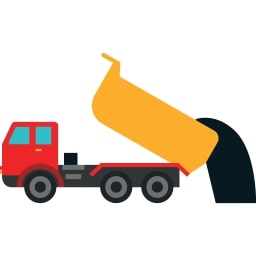 Invoice # [No]Date: July 24, 2020Client / CustomerClient / CustomerName: [Name]Street Address: [Street Address]City, State: [City, State]ZIP Code: [ZIP Code]TRUCKS + EQUIPMENT / MATERIALSTRUCKS + EQUIPMENT / MATERIALSTRUCKS + EQUIPMENT / MATERIALSTRUCKS + EQUIPMENT / MATERIALSDescriptionQuantity$ / UnitAmountPRODUCTS LABORLABORLABORLABORDescriptionHours$ / HourAmountLABOR SUBTOTALDISCOUNTTAXPayment is due within [  #  ] days.Payment is due within [  #  ] days.TOTAL